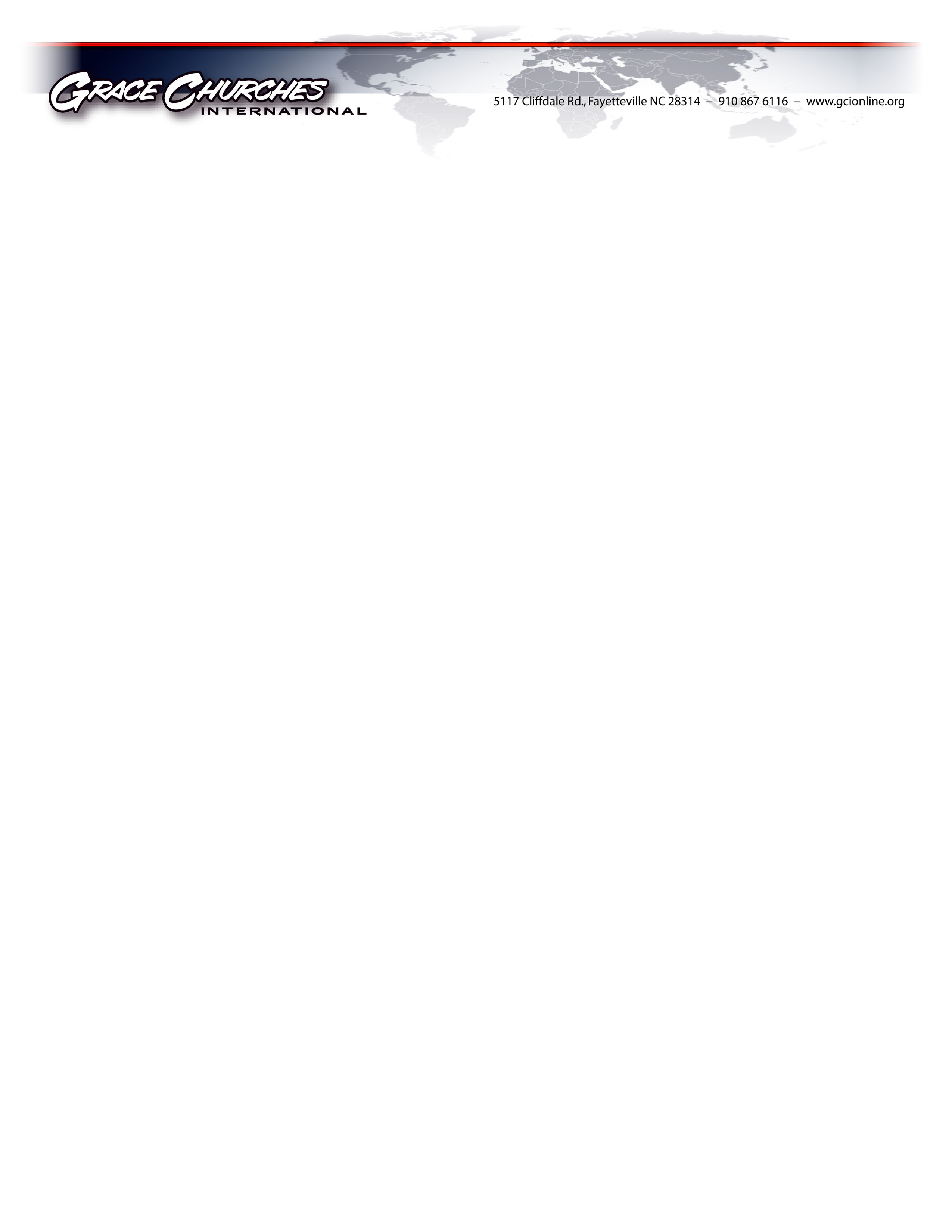 19 September 2021MEMORANDUM FOR Air Force Reserve CommandSUBJECT: Religious Accommodation Request for Immunization Waiver for  1.   is a Protestant Chaplain endorsed by Grace Churches International. Our organization fully supports his request.2. As a Bible-believing Christian fellowship, GCI holds to several tenets that directly impact this issue:a. Human beings are created in the image of God and are therefore valuable in His sight (Genesis 1:26-27). b. Life begins at conception (Jeremiah 1:5, Psalm 139:13-16).c. The believer’s body is a temple of the Holy Spirit (1 Corinthians 6:19).  3.   is firm in his conviction that taking any vaccine that has used aborted fetal stem cell lines in either its development or testing would constitute an unjust benefit from the shedding of innocent blood (Proverbs 6:17), and a defilement of the temple of his body. This includes the Johnson and Johnson, Pfizer, and Moderna SARS-COV-2 vaccines, as well as the current Hepatitis A, Rubella, Rabies, and Varicella vaccines. Prior to his birth,        mother had been encouraged to abort him and she refused. This is therefore a deeply personal issue to him.  4. As a Christian chaplain who defends the sanctity of all human life, being forced to receive the SARS-COV-2 vaccine would substantially burden      religious practice by violating his strongly held religious beliefs as well as his conscience. 5. Point of contact is the undersigned at    							Chaplain (Colonel) USA Retired							Associate Endorser